         УКРАЇНА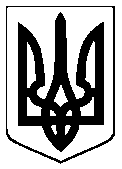 МІНІСТЕРСТВО ОСВІТИ І НАУКИКОМУНАЛЬНИЙ ЗАКЛАД ПОЧАПИНСЬКА ЗОШ І- ІІІ СТУПЕНІВ ТЕРНОПІЛЬСЬКОЇ РАЙОННОЇ РАДИ ТЕРНОПІЛЬСЬКОЇ ОБЛАСТІ 47721  Тернопільська область  Тернопільський район  с. Почапинці      вул. Шкільна,1,  тел.(0352) 29-73-47,   Росhapincishkola@ukr.net________________________________________________________________                                                                     НАКАЗ   13.03.2020                              с. Почапинці                     №35    Про організацію дистанційного навчання  під час призупинення освітнього процесу    Відповідно до листа Міністерства освіти і науки України від 13.03.2020 року № 1/9-160 «Щодо організації дистанційного навчання в закладах загальної середньої освіти під час карантину», Положення про дистанційне навчання, затвердженого наказом МОН України від 25.04.2013 № 466, зареєстрованого в Міністерстві юстиції України 30 квітня 2013 р. за  № 703/23235 (із змінами) , наказу управління освіти і науки Тернопільської ОДА від 11.03.2020 року № 60-од, наказу відділу освіти Тернопільської РДА від 11.03. 2020 року  № 54-од «Про заходи щодо запобігання поширенню інфекції, спричиненої  коронавірусом COVID-19 в закладах освіти Тернопільського району», наказу по школі від 12.03.2020 року №34, на виконання рішення педагогічної ради від 13.03.2020 року (протокол №5)НАКАЗУЮ:1. Всім   педагогічним працівникам   школи: 1.1. При організації дистанційної роботи керуватись Положенням про дистанційне навчання, затвердженого наказом МОН України від 25.04.2013 № 466, зареєстрованим в Міністерстві юстиції України 30 квітня 2013 р. за  № 703/23235 (із змінами).1.2. Організувати освітній процес (онлайн-консультації, відео-уроки, конференції, тестування тощо) з використанням технологій дистанційного навчання  відповідно   до   структури  2019-2020  навчального  року. 1.3.Скласти тимчасове календарне планування з врахуванням можливостей дистанційного навчання, максимально наблизивши його до звичайного. 1.4. Завдання для учнів, посилання на онлайн-ресурси, на яких можна одержувати інформацію чи брати участь у відео-заняттях в режимі реального часу, розміщувати на шкільному сайті в розділі «дистанційне навчання». 1.5. Розробити індивідуальні плани, у яких вказувати види та форми методичної, організаційно-педагогічної роботи (проведення та підготовка навчальних занять, розроблення індивідуальних планів професійного розвитку, підвищення кваліфікації педагогічних працівників,  участь у дистанційних професійних вебінарах, тренінгах, семінарах тощо) із зазначенням затраченого часу.1.6. Проводити навчальні заняття з використанням веб-сервісів Zoom, Google Classroom, Hungouts, Learningsapps org,  naurok ua.,You Tube.1.7.Зворотній зв'язок між вчителем та учнями, оцінювання рівня навчальних досягнень здійснювати через спілкування  електронною поштою,  у чатах, вайбері або під час проведення онлайн-занять в режимі реального часу чи за допомогою дистанційного тестування.     1.8. Проводити оцінювання результатів навчання здобувачів освіти у зручний спосіб із подальшим занесенням до відповідних сторінок класного журналу із зазначенням тематики навчального матеріалу, домашніх завдань, форми роботи (дистанційні онлайн-консультації, відео-уроки, конференції, тестування, письмові роботи, усне опитування тощо), враховуючи, що навчальні досягнення кожної дитини можуть бути доступними лише для її батьків або законних представників. Якщо технічні можливості не дозволяють провести оцінювання навчальних досягнень учнів дистанційно, відтермінувати його проведення до завершення епідеміологічної ситуації.1.9. Не перевантажувати учнів домашніми завданнями.2.Заступнику директора з навчально-виховної роботи: 2.1. Розклад занять та робочі години вчителів на час дистанційного навчання максимально наблизити до звичайних. 2.2. Розробити заходи щодо виконання педагогічними працівниками методичної, організаційно-педагогічної роботи,індивідуальних планів професійного розвитку.2.3.Проводити заплановані методичні заходи   дистанційно з використанням онлайн-платформи  ZOOM та вайбер-групи. 2.4.Інформувати вчителів про можливості, які надають освітні платформи для проведення навчальних занять, саморозвитку та підвищення кваліфікації. 2.5. Попередити педагогів школи , що заповнення шкільної документації, зокрема класних журналів у друкованому вигляді, буде відтерміновано до нормалізації епідеміологічної ситуації. 2.6. По закінченні карантину проаналізувати плани індивідуальної роботи педагогів школи.  2.7. Контролювати виконання освітніх програм із застосуванням вчителями будь-яких пристроїв та інструментів, зокрема мобільних телефонів, онлайн-платформ.2.8. Збирати інформацію від вчителів про проведення навчальних занять з метою подальшого їх обліку на відповідних сторінках навчальних предметів у класних журналах із зазначенням тематики навчального матеріалу, домашніх завдань, а також форми роботи (дистанційні онлайн консультації, відео-уроки, конференції, тестування тощо)..   3. З метою безпеки спілкування дітей в Інтернеті усім працівникам школи:    3.1. Забороняється створювати для дітей поштові скриньки, акаунти або електронні адреси без офіційної згоди їх батьків або уповноважених осіб.    3.2. Використовувати в Інтернеті та соціальних мережах виключно адреси або номери телефонів, що були надані дітям їх батьками або уповноваженими особами.    3.3. При проведенні навчальних занять із використанням онлайн- ресурсів: відеоуроків, тестів тощо користуватись надійними, захищеними матеріалами, опублікованими під егідою Міністерства освіти і науки України.        3.4. При розсилці завдань та зборі інформації про виконання робіт використовувати  комунікаційні ресурси, що надані дітям виключно їх батьками або уповноваженими особами і категорично не розповсюджувати у Інтернеті та соціальних мережах персональну інформацію про учнів та їх навчання.     3.5. При проведенні роботи в учнівських групах соціальних мереж, учасником яких є вчитель, проводити регулярний моніторинг контенту та негайно реагувати на випадки невідповідної поведінки учасників.   4. Контроль за виконанням даного наказу залишаю за собою.             Директор школи                 Г.З.Щепна     